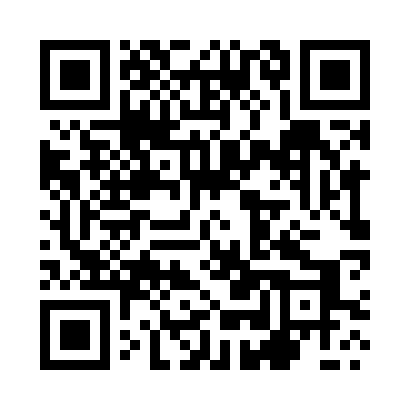 Prayer times for Kotorydz, PolandWed 1 May 2024 - Fri 31 May 2024High Latitude Method: Angle Based RulePrayer Calculation Method: Muslim World LeagueAsar Calculation Method: HanafiPrayer times provided by https://www.salahtimes.comDateDayFajrSunriseDhuhrAsrMaghribIsha1Wed2:335:0612:345:418:0210:242Thu2:295:0412:335:428:0410:273Fri2:255:0212:335:438:0510:314Sat2:215:0012:335:448:0710:345Sun2:204:5912:335:458:0910:376Mon2:194:5712:335:468:1010:397Tue2:184:5512:335:478:1210:408Wed2:174:5312:335:488:1310:419Thu2:174:5212:335:498:1510:4110Fri2:164:5012:335:508:1710:4211Sat2:154:4812:335:518:1810:4312Sun2:154:4712:335:528:2010:4313Mon2:144:4512:335:538:2110:4414Tue2:134:4412:335:548:2310:4515Wed2:134:4212:335:558:2510:4516Thu2:124:4112:335:568:2610:4617Fri2:124:3912:335:578:2810:4718Sat2:114:3812:335:588:2910:4719Sun2:114:3612:335:588:3010:4820Mon2:104:3512:335:598:3210:4921Tue2:104:3412:336:008:3310:4922Wed2:094:3212:336:018:3510:5023Thu2:094:3112:336:028:3610:5124Fri2:084:3012:336:028:3710:5125Sat2:084:2912:346:038:3910:5226Sun2:074:2812:346:048:4010:5327Mon2:074:2712:346:058:4110:5328Tue2:074:2612:346:068:4310:5429Wed2:064:2512:346:068:4410:5430Thu2:064:2412:346:078:4510:5531Fri2:064:2312:346:088:4610:56